Settlement Letter for Car Accident[Current Date]Alice JohnsonSafeguard Insurance Co.123 Coverage AvenueMetropolis, USA 45678Re: Elizabeth Parker – Date of Birth: 09/17/1990Insured: Robert ParkerClaim Number: 987654321Date of Accident: 05/25/2023Dear Ms. Johnson,Pursuant to the telephone conversation we had on September 12, 2023, please allow this letter to confirm that we have reached an agreement to settle my client's claim referenced above. The claim is settled in full for the amount of $15,000.Please mail Safeguard Insurance Co.'s check in the amount of $15,000 and the release form to me at the following address:Attorney John Smith456 Oak StreetAnytown, USA 12345If you have any questions or require further information, please do not hesitate to contact me.Sincerely,[Signature]John Smith, Attorney at LawIn counsel for Elizabeth Parker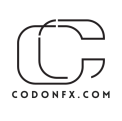 